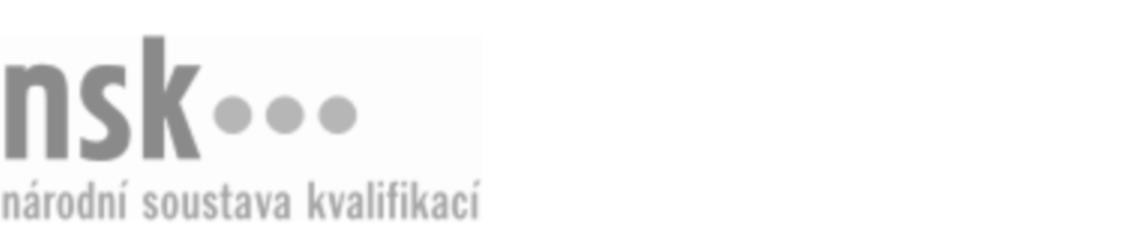 Autorizované osobyAutorizované osobyAutorizované osobyAutorizované osobyAutorizované osobyAutorizované osobyAutorizované osobyAutorizované osobyPokrývač/pokrývačka krytí střech složitých tvarů krytinami pálenými a betonovými (kód: 36-122-H) Pokrývač/pokrývačka krytí střech složitých tvarů krytinami pálenými a betonovými (kód: 36-122-H) Pokrývač/pokrývačka krytí střech složitých tvarů krytinami pálenými a betonovými (kód: 36-122-H) Pokrývač/pokrývačka krytí střech složitých tvarů krytinami pálenými a betonovými (kód: 36-122-H) Pokrývač/pokrývačka krytí střech složitých tvarů krytinami pálenými a betonovými (kód: 36-122-H) Pokrývač/pokrývačka krytí střech složitých tvarů krytinami pálenými a betonovými (kód: 36-122-H) Pokrývač/pokrývačka krytí střech složitých tvarů krytinami pálenými a betonovými (kód: 36-122-H) Pokrývač/pokrývačka krytí střech složitých tvarů krytinami pálenými a betonovými (kód: 36-122-H) Autorizující orgán:Autorizující orgán:Ministerstvo průmyslu a obchoduMinisterstvo průmyslu a obchoduMinisterstvo průmyslu a obchoduMinisterstvo průmyslu a obchoduMinisterstvo průmyslu a obchoduMinisterstvo průmyslu a obchoduMinisterstvo průmyslu a obchoduMinisterstvo průmyslu a obchoduMinisterstvo průmyslu a obchoduMinisterstvo průmyslu a obchoduMinisterstvo průmyslu a obchoduMinisterstvo průmyslu a obchoduSkupina oborů:Skupina oborů:Stavebnictví, geodézie a kartografie (kód: 36)Stavebnictví, geodézie a kartografie (kód: 36)Stavebnictví, geodézie a kartografie (kód: 36)Stavebnictví, geodézie a kartografie (kód: 36)Stavebnictví, geodézie a kartografie (kód: 36)Stavebnictví, geodézie a kartografie (kód: 36)Povolání:Povolání:Pokrývač krytí střech složitých tvarů krytinami pálenými a betonovýmiPokrývač krytí střech složitých tvarů krytinami pálenými a betonovýmiPokrývač krytí střech složitých tvarů krytinami pálenými a betonovýmiPokrývač krytí střech složitých tvarů krytinami pálenými a betonovýmiPokrývač krytí střech složitých tvarů krytinami pálenými a betonovýmiPokrývač krytí střech složitých tvarů krytinami pálenými a betonovýmiPokrývač krytí střech složitých tvarů krytinami pálenými a betonovýmiPokrývač krytí střech složitých tvarů krytinami pálenými a betonovýmiPokrývač krytí střech složitých tvarů krytinami pálenými a betonovýmiPokrývač krytí střech složitých tvarů krytinami pálenými a betonovýmiPokrývač krytí střech složitých tvarů krytinami pálenými a betonovýmiPokrývač krytí střech složitých tvarů krytinami pálenými a betonovýmiKvalifikační úroveň NSK - EQF:Kvalifikační úroveň NSK - EQF:333333Platnost standarduPlatnost standarduPlatnost standarduPlatnost standarduPlatnost standarduPlatnost standarduPlatnost standarduPlatnost standarduStandard je platný od: 21.10.2022Standard je platný od: 21.10.2022Standard je platný od: 21.10.2022Standard je platný od: 21.10.2022Standard je platný od: 21.10.2022Standard je platný od: 21.10.2022Standard je platný od: 21.10.2022Standard je platný od: 21.10.2022Pokrývač/pokrývačka krytí střech složitých tvarů krytinami pálenými a betonovými,  28.03.2024 21:04:14Pokrývač/pokrývačka krytí střech složitých tvarů krytinami pálenými a betonovými,  28.03.2024 21:04:14Pokrývač/pokrývačka krytí střech složitých tvarů krytinami pálenými a betonovými,  28.03.2024 21:04:14Pokrývač/pokrývačka krytí střech složitých tvarů krytinami pálenými a betonovými,  28.03.2024 21:04:14Pokrývač/pokrývačka krytí střech složitých tvarů krytinami pálenými a betonovými,  28.03.2024 21:04:14Strana 1 z 2Strana 1 z 2Autorizované osobyAutorizované osobyAutorizované osobyAutorizované osobyAutorizované osobyAutorizované osobyAutorizované osobyAutorizované osobyAutorizované osobyAutorizované osobyAutorizované osobyAutorizované osobyAutorizované osobyAutorizované osobyAutorizované osobyAutorizované osobyNázevNázevNázevNázevNázevNázevKontaktní adresaKontaktní adresa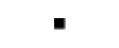 Hospodářská komora České republikyHospodářská komora České republikyHospodářská komora České republikyHospodářská komora České republikyHospodářská komora České republikyNa Florenci 2116/15, 11000 PrahaNa Florenci 2116/15, 11000 PrahaHospodářská komora České republikyHospodářská komora České republikyHospodářská komora České republikyHospodářská komora České republikyHospodářská komora České republikyNa Florenci 2116/15, 11000 PrahaNa Florenci 2116/15, 11000 PrahaNa Florenci 2116/15, 11000 PrahaNa Florenci 2116/15, 11000 PrahaPokrývač/pokrývačka krytí střech složitých tvarů krytinami pálenými a betonovými,  28.03.2024 21:04:14Pokrývač/pokrývačka krytí střech složitých tvarů krytinami pálenými a betonovými,  28.03.2024 21:04:14Pokrývač/pokrývačka krytí střech složitých tvarů krytinami pálenými a betonovými,  28.03.2024 21:04:14Pokrývač/pokrývačka krytí střech složitých tvarů krytinami pálenými a betonovými,  28.03.2024 21:04:14Pokrývač/pokrývačka krytí střech složitých tvarů krytinami pálenými a betonovými,  28.03.2024 21:04:14Strana 2 z 2Strana 2 z 2